                             Pracovný list z HV pre 8.ročník                                           Meky Žbirka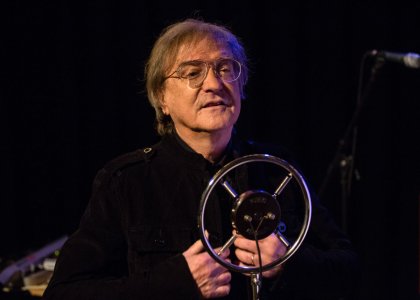 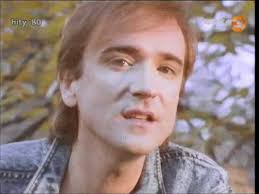 1.Doplň menoSlovenský spevák, gitarista, skladateľ ,textár ,moderátor, syn anglickej matky a slovenského otca...........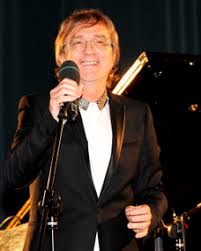 ____________________________2.Na akých hudobných nástrojoch hrá?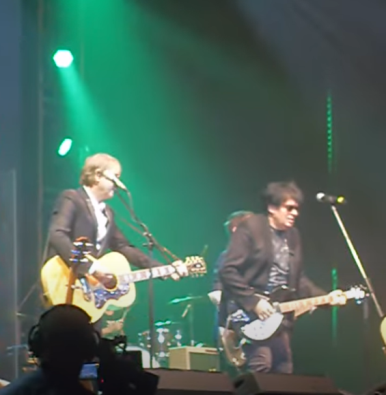 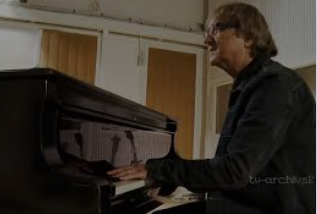                                             __________________________________               3.V akých hudobných skupinách hral. Podčiarkni len tie, ktoré sú pravdivé.ElánLimitTublatankaNo NameModus4. Spoj obrázky so slovnými pojmami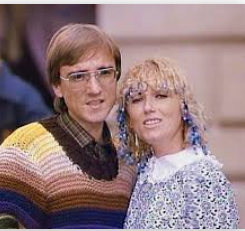 1.                                      a)Perinbaba a dva svety: Slovenská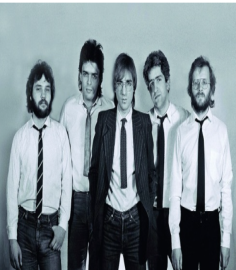 2.                                                                         b)Úsmev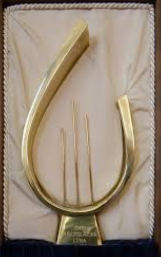 3.                                     c)Neberte nám princeznú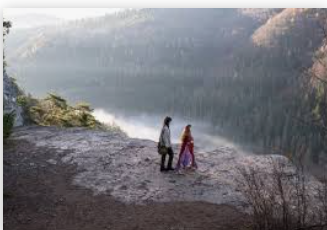 4.                                                  d)    Limit5. Ktoré piesne nenaspieval M.Žbirka?Podčiarkni!Tri slová, Vymyslená, Boli sme raz milovaní,Len vietor vie, Kaskadér, Výťah opäť nechodí,Ten svet je môj, Láska je tu s nami, Balada o poľných vtákoch, Amnestia na neveru,Ak nie si moja, Vianočná, Atlantída,Slovenská,6.Doplň názov piesne. (Farba +rastlina)pomôže ti obrázok.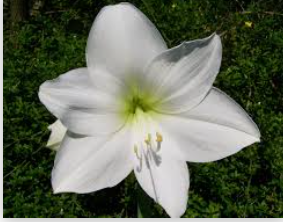                                                _________________________7.Vypočuj si ju a nauč sa ju spievať pomôže ti videonahrávka.Nájdeš ju na tejto webovej stránke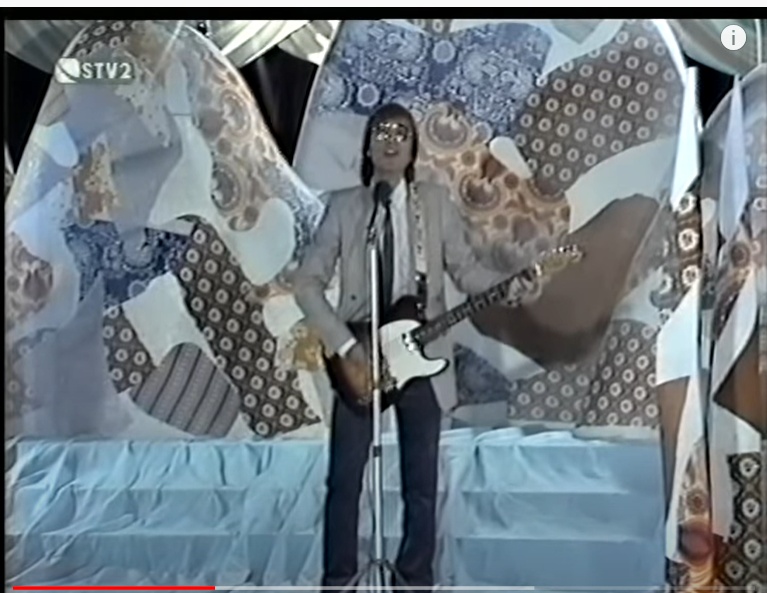 https://www.youtube.com/watch?v=PfXQL18O7Ao